PROGRAMMEENFANT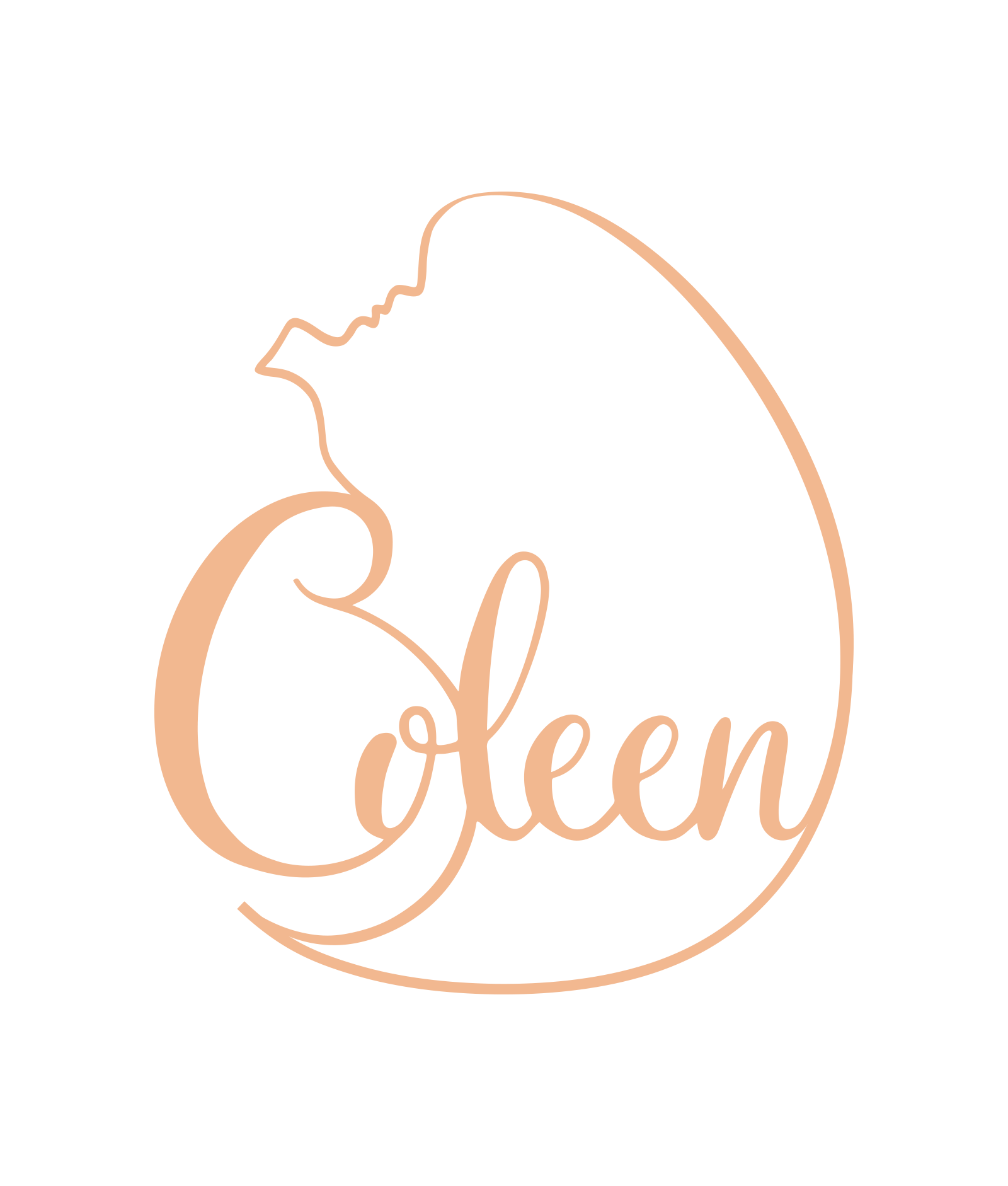 PublicProfessionnels de santé et de la petite Accompagnant(e) à la parentalité.Assistant(es) maternellesToute personne en contact avec un enfant Pré-requis : Aucun Méthodes moyens pédagogiquesSupports de formation (power point, support écrit, explications orales)Explications théoriques accompagnées de vidéosExamen de fin de cursusMéthodes d’évaluation des acquis Contrôle continu par des questionnementsEvaluation de fin de formation sous forme de QCMProfil formateur               Karen LE VOT accompagnante en parentalité, diplômée en DU d’éthologie clinique de l’attachement et des systèmes familiaux sous l’enseignement de  Boris Cyrulnik et  Michel DelageFormée à la méthode de communication relationnelle ESPERE de Jacques Salomé.Expérience en parentalité depuis 14 ans et 20 ans en logistique d’entreprise.Formation -LA THEORIE DE L’ATTACHEMENTÊtre capable :Définir la théorie de l’attachement de façon généralAcquérir les notions spécifiques à l’enfant, l’adolescent et la famille.Accompagner et guider les parents à la compréhension de leur enfantAcquérir les notions de figures d’attachementDurée : 21 heures de formation soit 3 jours. Objectifs pédagogiques de la formationIdentifier les 4 types d’attachementsComprendre la théorie de l’attachement.Savoir identifier la figure d’attachement primaire et secondaireL’intégrer dans un accompagnementDéroulement de la formationPartie 1 – L’attachement dans l’enfanceHistoire de la théorie de l’attachementEléments fondamentaux de la théorie de l'attachement (Le concept de base de sécurité, le caregiving, les différentes figures d'attachement, les modèles internes opérants, les types d’attachement, …) Partie 2 – L’évolution de l’attachement L’enfant et les liens d’attachement entre 5 et 10 ansL’attachement à l’adolescenceL’attachement dans la familleL’attachement à l’âge adultePartie 3 - Evaluation des connaissances théoriques Pour vous inscrire : Contact – 04.91.19.18.83contact@lamaisondecoleen.frModalités et délais d’accès : Représente la durée entre l’inscription et le moment de la réalisation de l'action de formation. Ce délai d'accès est abordé différemment selon qu'il s'agit d'une action de formation inter-entreprise ou d'une action intra-entreprise.​Concernant les actions Inter-entreprisesLe délai d'accès est fixé préalablement par la publication de notre calendrier de formation dont la planification pour les premières sessions est établie d'une année sur l'autre et de nouvelles planifications viennent s'ajouter en cours d'année. Généralement, nos programmes de formation sont proposés à une fréquence semestrielle. Concernant les actions intra-entreprises Les délais d’accès moyens sont généralement inférieurs à 1 mois à compter de la date de signature de votre demande. Ce délai suppose que les dates de planification proposées soient rapidement validées par le demandeur de la formation.​Accessible à tous : Cette formation est accessible à toute personne en situation de handicap. Notre référent prendra contact avec les stagiaires concernés pour adapter l’animation à leurs besoins et rendre l’apprentissage accessible à tous. Notre centre est accessible aux personnes à mobilité réduite.Tarif : 600 euros en financement personnel710 euros en financement OPCO Effectifs : Groupe de 6 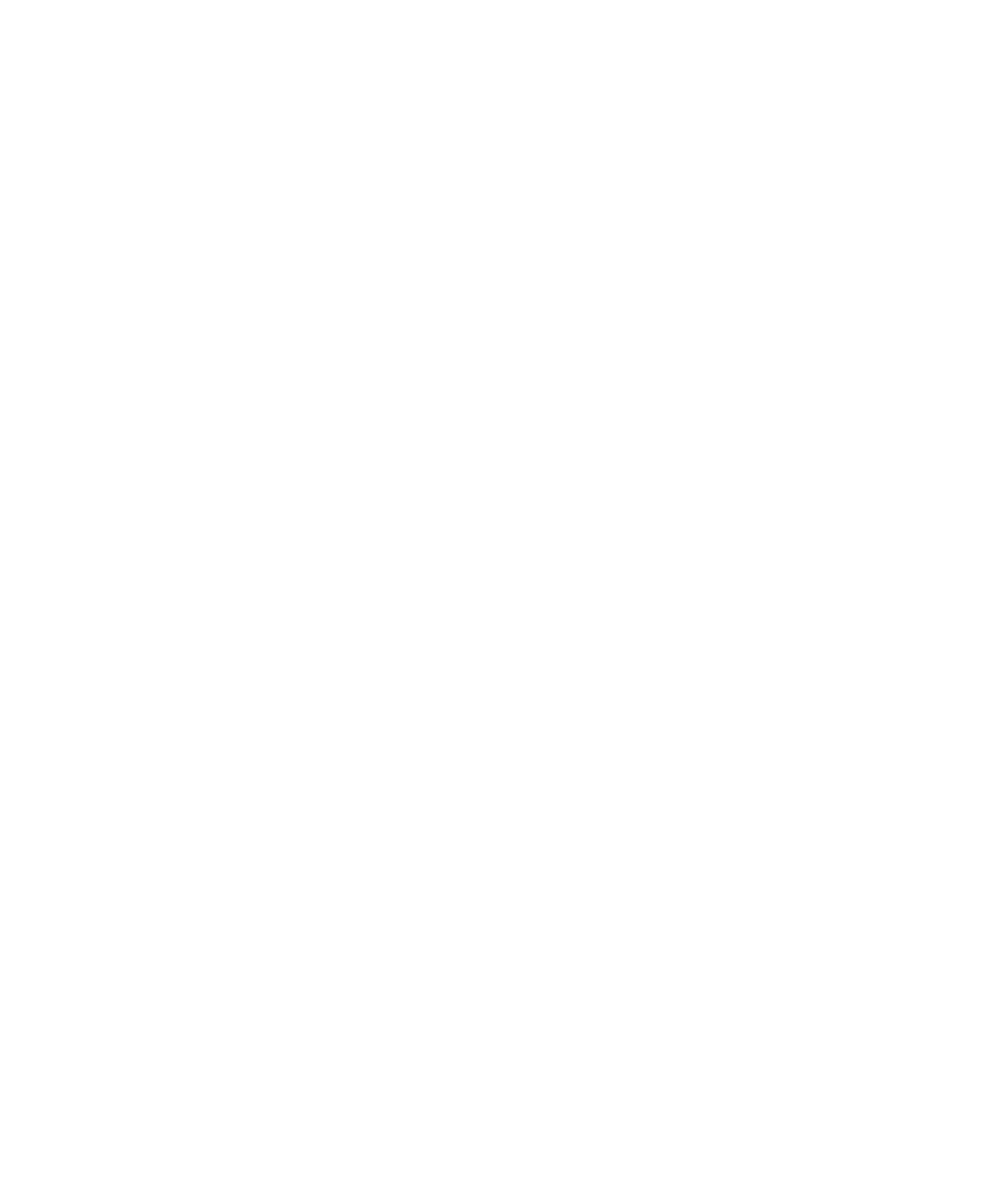 